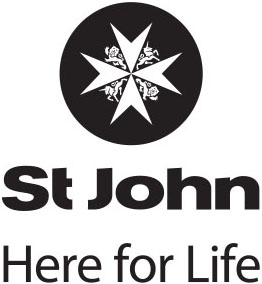 Emergency Ambulance Service Reportable Events: January– March 2019.Total number of reportable events and near missesNo closed reportable events were reported to NASO for the period.Two SAC two reportable events remain open as at the end of the quarter. 